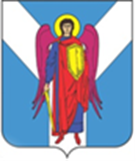 ДУМА ШПАКОВСКОГО МУНИЦИПАЛЬНОГО ОКРУГАСТАВРОПОЛЬСКОГО КРАЯ ПЕРВОГО СОЗЫВАРЕШЕНИЕ23 августа 2023 г.                          г. Михайловск                                            № 488О внесении изменения в подпункт 1.2 пункта 1 решения Думы Шпаковского муниципального округа Ставропольского края от 15 декабря 2022 г. № 411 «Об освобождении от налогообложения по земельному налогу отдельных категорий налогоплательщиков Шпаковского муниципального округа Ставропольского края»В соответствии с Налоговым кодексом Российской Федерации, Постановлением Правительства Ставропольского края от 30.11.2022 № 708-п «О дополнительных мерах социальной поддержки семей отдельных категорий граждан, принимающих участие в специальной военной операции на территориях Украины, Донецкой Народной Республики, Луганской Народной Республики, Запорожской области и Херсонской области», Законом Ставропольского края от 28.02.2023 № 18-кз «О дополнительных социальных гарантиях участникам специальной военной операции и мерах социальной поддержки членов их семей», Уставом Шпаковского муниципального округа Ставропольского края Дума Шпаковского муниципального округа Ставропольского края:РЕШИЛА:1. Внести в подпункт 1.2 пункта 1 решения Думы Шпаковского муниципального округа Ставропольского края от 15 декабря 2022 г. № 411 «Об освобождении от налогообложения по земельному налогу отдельных категорий налогоплательщиков Шпаковского муниципального округа Ставропольского края» (с изменениями, внесенными решениями Думы Шпаковского муниципального округа Ставропольского края от 22 марта 
2023 г. № 446, от 31 мая 2023 г. № 464) изменение, изложив абзац третий в следующей редакции:«граждане, заключившие контракт о пребывании в добровольческом формировании (о добровольном содействии в выполнении задач, возложенных на Вооруженные Силы Российской Федерации) и участвующие (участвовавшие) в специальной военной операции, либо их супругу (супруга);».2. Настоящее решение вступает в силу на следующий день после дня его официального опубликования.Председатель Думы Шпаковского муниципального округа Ставропольского края                                                           С.В.ПечкуровГлава Шпаковского муниципального округаСтавропольского края                                                                             И.В.Серов